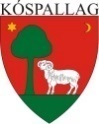 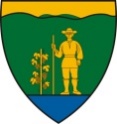 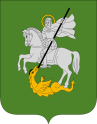 Kismarosi Közös Önkormányzati Hivatal2623 Kismaros, Kossuth Lajos út 22., Tel.: 27/639-131E-mail: igazgatas@kismaros.huBEJELENTÉSbarnakőszén-tüzelésre alkalmas fűtőberendezéssel rendelkezők részére a 2022/2023. évi fűtési szezonra vonatkozóan a várhatóan felhasznált barnakőszén mennyiségéről (mázsában megadva)BEJELENTŐ ADATAI:Kérelmező neve: …………………………………………………………………......................Címe, székhelye: ........................................................................................................................................Levelezési cím:. .........................................................................................................................................Telefonszám: ...............................................................................Email cím: ………………………………………………..A háztartás várhatóan felhasznált barnakőszén mennyisége a 2022/2023. évi fűtési szezonban: ………….. (q)Lakossági igénybejelentés feltételei az önkormányzat felé:háztartás alatt a szociális igazgatásról és szociális ellátásokról szóló 1993. évi III. törvény 4. § (1) bekezdése alapján az egy lakásban együtt lakó, ott bejelentett lakóhellyel vagy tartózkodási hellyel rendelkező személyek közössége értendőegy háztartással összefüggésben egy személy élhet igénybejelentéssel, mely személy bejelentett lakhelye, illetve bejelentett tartózkodási helye az adott háztartásegy háztartás által bejelenthető maximális barnakőszén igény legfeljebb a következő fűtési szezonban várhatóan felhasznált tüzelőanyag mennyisége lehet1993. évi III. tv. 4. § (1) f) - háztartás: az egy lakásban együtt lakó, ott bejelentett lakóhellyel vagy tartózkodási hellyel rendelkező személyek közössége;Alulírott az igénybejelentés során hozzájárulok személyes adataim önkormányzat általi kezeléséhez.Ügyfelek adatainak felvétele AZ EURÓPAI PARLAMENT ÉS A TANÁCS a természetes személyeknek a személyes adatok kezelése tekintetében történő védelméről és az ilyen adatok szabad áramlásáról, valamint a 95/46/EK rendelet hatályon kívül helyezéséről (általános adatvédelmi rendelet) szóló 2016/679 sz. rendeletében (GDPR) továbbá az információs jogról és az információszabadságról szóló 2011. törvényben (Infotv.) foglaltakra figyelemmel történt. Az adatkezelő a Kismarosi Közös Önkormányzati Hivatal, képviselője Schottner Norbert jegyző, honlapja www.kismaros.hu, az adatkezelés célja jogszabálynak való megfelelés, az adatkezelés jogalapja az ügyfél hozzájárulása, a személyes adatok címzettjei az adatvédelmi tisztviselő, igazgatási előadó, munkáltató jogkör gyakorlója, a személyes adatok tárolásának időtartama jogszabály szerinti.Az igényfelmérés kizárólag a lakossági igények megismerését szolgálja, nem jelent későbbi automatikus támogatást.Bejelentő nyilatkozom, hogy az általam közölt adatok a valóságnak megfelelnek.Kismaros, 2022. ………… hónap …… nap							…………………………………….							                     bejelentő